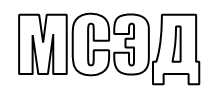 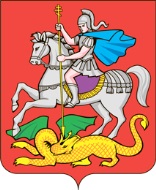 МИНИСТЕРСТВОСОЦИАЛЬНОГО РАЗВИТИЯ МИНИСТЕРСТВОСОЦИАЛЬНОГО РАЗВИТИЯ МИНИСТЕРСТВОСОЦИАЛЬНОГО РАЗВИТИЯ МИНИСТЕРСТВОСОЦИАЛЬНОГО РАЗВИТИЯ МИНИСТЕРСТВОСОЦИАЛЬНОГО РАЗВИТИЯ МОСКОВСКОЙ ОБЛАСТИМОСКОВСКОЙ ОБЛАСТИМОСКОВСКОЙ ОБЛАСТИМОСКОВСКОЙ ОБЛАСТИМОСКОВСКОЙ ОБЛАСТИул. Кулакова, 20, корп. 1.г. Москва, 123592ул. Кулакова, 20, корп. 1.г. Москва, 123592Тел.:(498) 602-84-10e-mail: msrmo@mosreg.ruТел.:(498) 602-84-10e-mail: msrmo@mosreg.ruТел.:(498) 602-84-10e-mail: msrmo@mosreg.ruГлаваммуниципальных районов и городских округовМосковской областиГлаваммуниципальных районов и городских округовМосковской областиСообщаем Вам, что в рамках мероприятий, посвященных Всемирному дню охраны труда, планируется провести конкурс «Лучшая организация работ в сфере охраны труда среди муниципальных организаций Московской области». В настоящее время проект распоряжения Правительства Московской области о проведении в 2018 году Московского областного конкурса «Лучшая организация работ в сфере охраны труда среди муниципальных организаций Московской области» и Положение о Московском областном конкурсе «Лучшая организация работ в сфере охраны труда среди муниципальных организаций Московской области» находятся на правовой экспертизе в правовом управлении Губернатора Московской области (прилагаются). Учитывая ограниченные сроки проведения конкурса, рекомендуем провести подготовку к первому (муниципальному) этапу. Сообщаем Вам, что в рамках мероприятий, посвященных Всемирному дню охраны труда, планируется провести конкурс «Лучшая организация работ в сфере охраны труда среди муниципальных организаций Московской области». В настоящее время проект распоряжения Правительства Московской области о проведении в 2018 году Московского областного конкурса «Лучшая организация работ в сфере охраны труда среди муниципальных организаций Московской области» и Положение о Московском областном конкурсе «Лучшая организация работ в сфере охраны труда среди муниципальных организаций Московской области» находятся на правовой экспертизе в правовом управлении Губернатора Московской области (прилагаются). Учитывая ограниченные сроки проведения конкурса, рекомендуем провести подготовку к первому (муниципальному) этапу. Сообщаем Вам, что в рамках мероприятий, посвященных Всемирному дню охраны труда, планируется провести конкурс «Лучшая организация работ в сфере охраны труда среди муниципальных организаций Московской области». В настоящее время проект распоряжения Правительства Московской области о проведении в 2018 году Московского областного конкурса «Лучшая организация работ в сфере охраны труда среди муниципальных организаций Московской области» и Положение о Московском областном конкурсе «Лучшая организация работ в сфере охраны труда среди муниципальных организаций Московской области» находятся на правовой экспертизе в правовом управлении Губернатора Московской области (прилагаются). Учитывая ограниченные сроки проведения конкурса, рекомендуем провести подготовку к первому (муниципальному) этапу. Сообщаем Вам, что в рамках мероприятий, посвященных Всемирному дню охраны труда, планируется провести конкурс «Лучшая организация работ в сфере охраны труда среди муниципальных организаций Московской области». В настоящее время проект распоряжения Правительства Московской области о проведении в 2018 году Московского областного конкурса «Лучшая организация работ в сфере охраны труда среди муниципальных организаций Московской области» и Положение о Московском областном конкурсе «Лучшая организация работ в сфере охраны труда среди муниципальных организаций Московской области» находятся на правовой экспертизе в правовом управлении Губернатора Московской области (прилагаются). Учитывая ограниченные сроки проведения конкурса, рекомендуем провести подготовку к первому (муниципальному) этапу. Сообщаем Вам, что в рамках мероприятий, посвященных Всемирному дню охраны труда, планируется провести конкурс «Лучшая организация работ в сфере охраны труда среди муниципальных организаций Московской области». В настоящее время проект распоряжения Правительства Московской области о проведении в 2018 году Московского областного конкурса «Лучшая организация работ в сфере охраны труда среди муниципальных организаций Московской области» и Положение о Московском областном конкурсе «Лучшая организация работ в сфере охраны труда среди муниципальных организаций Московской области» находятся на правовой экспертизе в правовом управлении Губернатора Московской области (прилагаются). Учитывая ограниченные сроки проведения конкурса, рекомендуем провести подготовку к первому (муниципальному) этапу. Приложение: на 20 л. в 1 экз.  на 20 л. в 1 экз.  на 20 л. в 1 экз.  на 20 л. в 1 экз. Заместитель министраЗаместитель министраЗаместитель министраЗаместитель министраЛ.А. ТумановаПарунина Н.А.8(498)602-26-34, доб. 42634